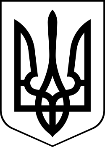 МЕНСЬКА МІСЬКА РАДА(двадцята сесія восьмого скликання) РІШЕННЯ24 червня  2022 року	м. Мена	№ 205Про створення комісії для обстеження лісосмуг, багаторічних насаджень, самозаліснених та вкритих порослю земельних ділянок на території Менської міської територіальної громадиЗ метою визначення необхідності проведення невідкладних заходів з поліпшення санітарного стану полезахисних лісових смуг, багаторічних насаджень, розчистки самозаліснених та вкритих порослю земельних ділянок на території Менської міської територіальної громади, відповідно до Лісового кодексу України, Закону України “Про рослинний світ”, постанови Кабінету Міністрів України від 22 липня 2020 року № 650 «Про затвердження Правил утримання та збереження полезахисних лісових смуг, розташованих на землях сільськогосподарського призначення» та керуючись статтею 26 Закону України «Про місцеве самоврядування в Україні» Менська міська радаВИРІШИЛА: 1. Створити комісію для обстеження лісосмуг, багаторічних насаджень, самозаліснених та вкритих порослю земельних ділянок на території Менської міської територіальної громади в наступному складі:НЕБЕРА Олег Леонідович, перший заступник міського голови, голова комісії.КВАШУК Валерій Анатолійович, директор КП “Архітектурно-планувальний центр”, заступник голови комісії.ГОРБАЧ Тамара Іванівна, провідний спеціаліст відділу житлово-комунального господарства, енергоефективності та комунального майна Менської міської ради, секретар комісії.Члени комісії:БІЛОГУБ Ігор Олексійович, головний спеціаліст відділу земельних відносин, агропромислового комплексу та екології Менської міської ради;ІЛЮШКИНА Дар’я Валеріївна, головний спеціаліст відділу архітектури та містобудування Менської міської ради.МАРЦЕВА Тетяна Іванівна, заступник начальника юридичного відділу Менської міської ради.Староста старостинського округу, на території якого проводиться обстеження;Представник ДСЛП «Київлісозахист» (за окремим запитом);Представник Чернігівського обласного управління лісового та мисливського господарства (за окремим запитом).2. Контроль за виконанням рішення покласти на  першого заступника міського голови Неберу О.Л.ОВ Міський голова	Геннадій ПРИМАКОВ